от 10.04.2023 г.		        	                                      				№ 438О внесении изменений в приложение 1 к Постановлению городской Администрации от 03.04.2020 № 359 «О создании межведомственной комиссии Администрации МО «Город Мирный» по признанию помещения жилым помещением, жилого помещения непригодным для проживания, многоквартирного дома аварийным и подлежащим сносу или реконструкции, садового дома жилым домом и жилого дома садовым домом»В соответствии со статьей 15 и статьей 32 Жилищного кодекса Российской Федерации, Постановлением Правительства Российской Федерации от 28.01.2006 № 47 «Об утверждении Положения о признании помещения жилым помещением, жилого помещения непригодным для проживания, многоквартирного дома аварийным и подлежащим сносу или реконструкции, садового дома жилым домом и жилого дома садовым домом», городская Администрация постановляет:Внести изменения в приложение 1 к Постановлению городской Администрации от 03.04.2020 № 359 «О создании межведомственной комиссии Администрации МО «Город Мирный» по признанию помещения жилым помещением, жилого помещения непригодным для проживания, многоквартирного дома аварийным и подлежащим сносу или реконструкции, садового дома жилым домом и жилого дома садовым домом», заменив в приложении 1 «Состав межведомственной комиссии Администрации МО «Город Мирный» Мирнинского района Республики Саха (Якутия) по признанию помещения жилым помещением, жилого помещения непригодным для проживания, многоквартирного дома аварийным и подлежащим сносу или реконструкции, садового дома жилым домом и жилого дома садовым домом» слова «Начальник Управления имущественных отношений городской Администрации (или лицо его замещающее)» словами «Начальник имущественного отдела городской Администрации (или лицо его замещающее)».Опубликовать настоящее Постановление в порядке, установленном Уставом МО «Город Мирный».Контроль исполнения настоящего Постановления оставляю за собой.Глава города								          А.А. ТонкихАДМИНИСТРАЦИЯМУНИЦИПАЛЬНОГО ОБРАЗОВАНИЯ«Город Мирный»МИРНИНСКОГО РАЙОНАПОСТАНОВЛЕНИЕ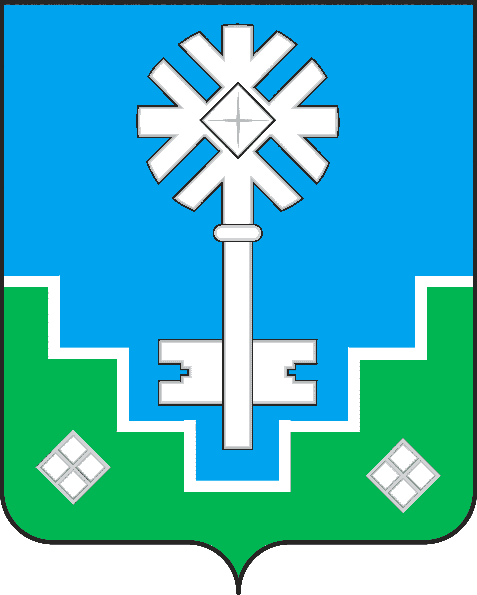 МИИРИНЭЙ ОРОЙУОНУН«Мииринэйкуорат»МУНИЦИПАЛЬНАЙ ТЭРИЛЛИИДЬАhАЛТАТАУУРААХ